Słówka Sówkimarzec, klasa IV-V, zajęcia 19akwen, arsenał, expose, konsekwencja, mimikaćwiczenia:Wyjaśnij własnymi słowami dzisiejsze „Słówka Sówki”:akwen	przemówienie programowe przewodniczącego rząduarsenał			dowolnie określony obszar wodnyexpose	budynek lub zespół budynków o cechach obronnychkonsekwencja		ruch mięśni twarzy wyrażający myśli, emocje, przeżycia, nastrojemimika			następstwo, rezultat czegośDopisz po 3 rzeczowniki lub przymiotniki do „Słówek Sówki”:akwen - ………………………………………………………………………………………………………………………………………………………...arsenał - ………………………………………………………………………………………………………………………………………………………..expose - ……………………………………………………………………………………………………………………………………………………….konsekwencja - ……………….……………………………………………………………………………………………………………………………mimika - ……………………………………………………………………………………………………………………………………………………….Wymień 5 konsekwencji braku systematycznej nauki.…………………………………………………………………………………………………………………………………………………………..…………………………………………………………………………………………………………………………………………………………..…………………………………………………………………………………………………………………………………………………………..…………………………………………………………………………………………………………………………………………………………..…………………………………………………………………………………………………………………………………………………………..Kiedy trudno dostrzec mimikę drugiej osoby. Wymień 5 takich sytuacji.…………………………………………………………………………………………………………………………………………………………..…………………………………………………………………………………………………………………………………………………………..…………………………………………………………………………………………………………………………………………………………..…………………………………………………………………………………………………………………………………………………………..………………………………………………………………………………………………………………………………………………………….Uzupełnij zdania:Lubię spędzać wakacje nad tym ………………………………………………………………………………………………………………… .Niedaleko znajduje się  ……………………………………………………………………………………………………………………………… .Ostatnio premier wygłosił tam ……………….…………………………………………………………………………………………………. .Trudno było dostrzec wtedy jego  …………….………………………………………………………………………………………………. .Pewnie to ……………………………………………………………………………………………… zdenerwowania.Podpisz wyrazy twarzy emocjami. 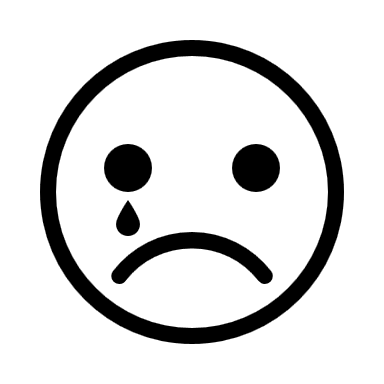 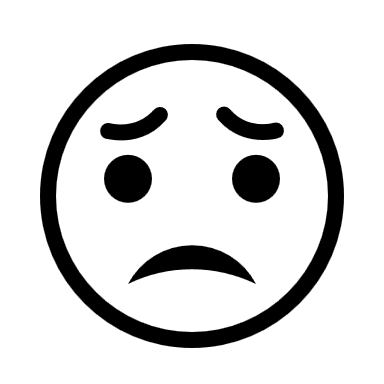 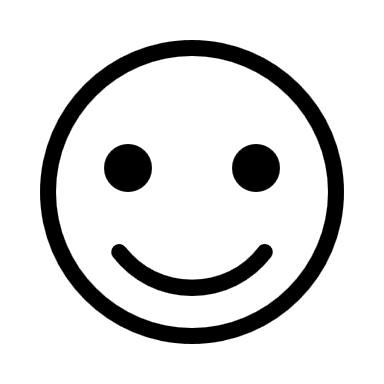 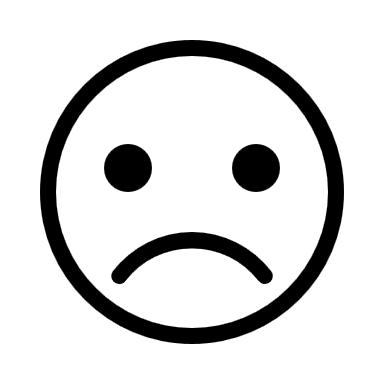 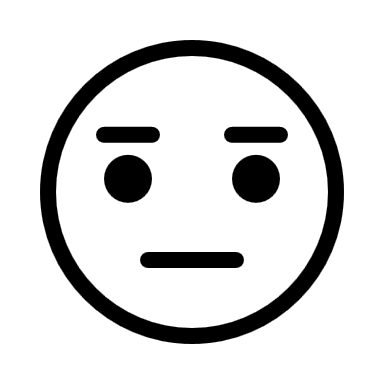 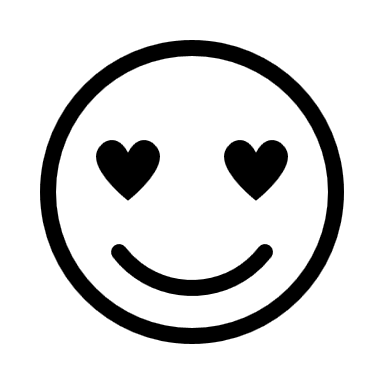 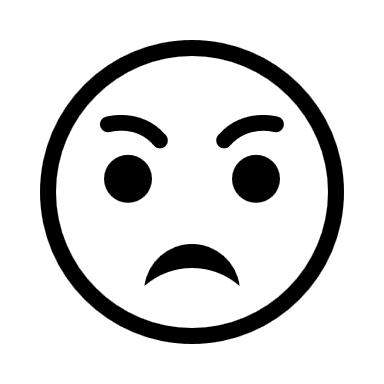 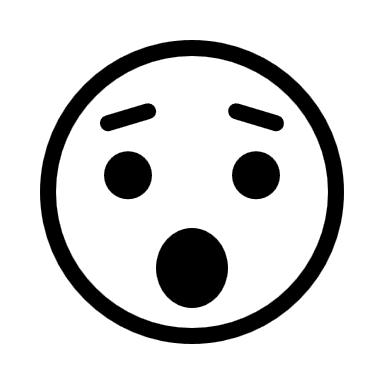 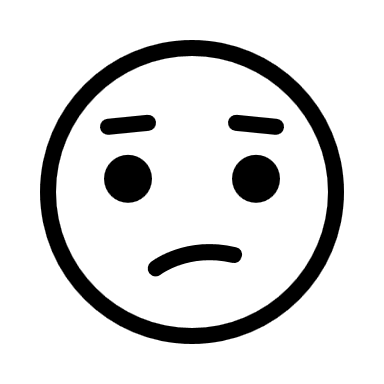 …………………………..	…………………………	……………………………………………………………..	………………….……..	………………………………..………………………….	…………………….…..	…………………………………